Welcome to      Fifth Grade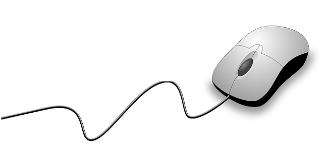 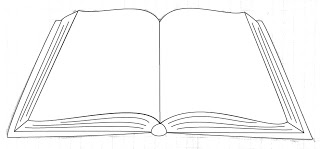 	Shippensburg Area Intermediate School					{2023-2024 Class Syllabus}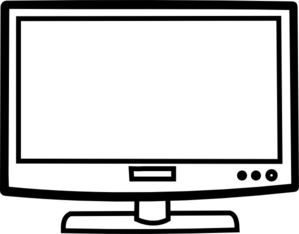 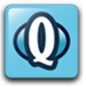 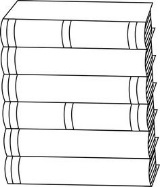 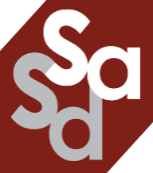 